TRICIA MARIE D. DINGCONG			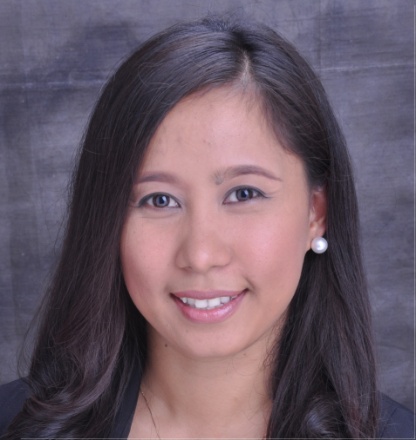 #10 Libra st.Villa Ernesto Phase - 1 Subd. Gusa,Cagayan de Oro City 9000Tricia.dingcong@gmail.comM+ 63916.321.8687PERSONAL INFORMATIONDate of Birth: August 6, 1987		Height: 5’ ft.			Weight: 50kls.Religion: Roman CatholicMarital Status: SingleSex: FemaleEDUCATIONAL ATTAINMENTBachelor of Science in Psychology		Xavier University – Ateneo de Cagayan 						Corrales ext. Cagayan de Oro City						Graduated: October 2013Associate in Health Science Education	Liceo de Cagayan University						Rodolfo N. Pelaez, Carmen,Cagayan de OroGraduated: March 2006SKILLSCustomer Support - Skilled to identify customers’ needs, gain customer trust and provide exceptional service and presenting appropriate company product and service offerings.Expertise in resolving fraudulent escalated customer service issues.Virtual Assistant – Skilled to set appointments, schedule job bookings and other administrative task/ data entry.Proficient with Microsoft Office System (including Microsoft Word, Microsoft Excel, Microsoft PowerPoint®, Microsoft Access, and Microsoft Outlook®).Facilitate Group Dynamics and Therapeutic Play.Interpreted Psychological Test (16PF, IQ, EQ, BPI)Counseling.Knowledgeable of the field Employee Relations (e.g., Code of discipline process, labor code, Hearing process, Minutes, and many more)Knowledgeable in the field of Compensation and Benefits (e.g., SSS, PAGIBIG, Phil health, loans and online registration).RELATED EXPERIENCE/SPOSITION 	           COMPANY NAME	      ADDRESS          INCLUSIVE DATES1. Appointment Setter	PAMS Consultancy	      Online (full time) Jan 2016 - Present2. Appointment Setter	PAMS Consultancy	      Online (full time) Aug.2015-Oct.9, 20153. Virtual Assistant	3 KIDS Agency	      Online		Dec2014-May20154. Customer Support	PAMS Consultancy	      Online	            July 21, 2014-Oct20145. Appointment Setter	PAMS Consultancy	      Online (part-time) Aug2014 – Sept2014	6. HR Generalist	SYNNEX - Concentrix	Cagayan de Oro    Dec2013-May 20147. Customer Service/	FBC Business Solutions   Cagayan de Oro    Oct 2012 - Dec 2012    Sales/ Recruiter RELATED EXPERIENCE/SPOSITION 	           COMPANY NAME	      ADDRESS          INCLUSIVE DATES8. Upwork Freelancer	Online job (Part-time)	      Online		Jan 2011 to May20159. Risk		             AEGIS People Support     I.T Park, Cebu	Nov2007 - June 2011    Management     Analyst10. Sales Consultant	AEGIS People Support     I.T Park, Cebu	June 2006 - Nov2007 11. Student Assistant 	Liceo de Cagayan 	      Cagayan de Oro    June2004-March2006RELATED TRANINGS/SEMINARPOSITION 	           COMPANY NAME	      ADDRESS          INCLUSIVE DATES1. Practicum Intern     Unilab Foundations	Cagayan de Oro	May 20132. Practicum Intern 	VIP Hotel (HR)	      Cagayan de Oro	April 20133. Practicum 		Xavier University 	      Cagayan de Oro	March 12, 2013	 Orientation Seminar4. 7th Visayas 		Xavier University	      Cagayan de Oro	Nov 9 - 11, 2012	 Mindanao	 Convention						5. First Aid Training 	Philippine Red Cross 	      Cagayan de Oro	June 16, 20126. Ateneo Campus	Xavier University	      Cagayan de Oro	August 12, Sept 25	Leadership 		Ateneo de Cagayan				& October 9, 2011	 Discovery 	Workshop7. Assistant Team	AEGIS People support      I.T Park, Cebu	March 2009     Leader Training8. Voice and Accent 	AEGIS People support      I.T Park, Cebu 	November 2007	  Training (ComET)	ORGANIZATIONSPOSITION		      NAME ORGANIZATION 	INCLUSIVE DATEBlood Coordinator          Red Cross Youth			June 2012 to March 2013Member		       XU Psychology Society 		June 2011 to October 2013REFERENCESMs. Maricynth Joan HipolitoOwner3 KIDS Agency and Kidshakz Computer ServicesM+63 917.707.31383 Ms. Razhelle Ann PañaresCo- OwnerPAMS ConsultancyM+63 929.893.5715Mr. Hans PañaresOwnerPAMS ConsultancyM+63 918.527.3536